Turn Taking Essentials for Toddlers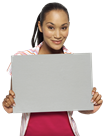 Your child is just starting to develop the ability to take part in real interactions with the people around them. Before children can take part in meaningful interactions, they need to learn skills like how to take turns. At home involve your child in taking turns with games, conversations, finger plays, and sharing toys. Did you know, your daily routine includes many opportunities for turn taking? In fact, almost anything you do with your child can be a chance to practice turn taking. Remember the following rules: Be sure to alternate which one of you is doing the activity. Keep talking about what you’re each doing during the activity. Follow your child’s interest. Use whatever toy your child is interested in playing with to start a conversation. Steps:Start by commenting on what she/he is doing with the toy. When it’s your turn, you can ask her to say something like, “Your turn (but don’t push if your child is not ready to say it). You can just say it and before you know it your child will eventually repeat. Remember she/he is watching to see what you are doing. His language skills can be developed by using words to describe what each of you does during your turn